基本信息基本信息 更新时间：2024-05-07 10:03  更新时间：2024-05-07 10:03  更新时间：2024-05-07 10:03  更新时间：2024-05-07 10:03 姓    名姓    名朱东东朱东东年    龄31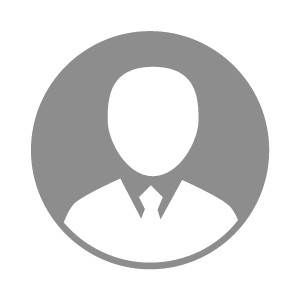 电    话电    话下载后可见下载后可见毕业院校商水一高邮    箱邮    箱下载后可见下载后可见学    历高中住    址住    址期望月薪5000-10000求职意向求职意向养猪技术员,猪饲养员,产房技术员养猪技术员,猪饲养员,产房技术员养猪技术员,猪饲养员,产房技术员养猪技术员,猪饲养员,产房技术员期望地区期望地区不限不限不限不限教育经历教育经历就读学校：商水一高 就读学校：商水一高 就读学校：商水一高 就读学校：商水一高 就读学校：商水一高 就读学校：商水一高 就读学校：商水一高 工作经历工作经历工作单位：扶沟金牧园 工作单位：扶沟金牧园 工作单位：扶沟金牧园 工作单位：扶沟金牧园 工作单位：扶沟金牧园 工作单位：扶沟金牧园 工作单位：扶沟金牧园 自我评价自我评价学习能力强，沟通能力强，性格开朗，成熟稳重学习能力强，沟通能力强，性格开朗，成熟稳重学习能力强，沟通能力强，性格开朗，成熟稳重学习能力强，沟通能力强，性格开朗，成熟稳重学习能力强，沟通能力强，性格开朗，成熟稳重学习能力强，沟通能力强，性格开朗，成熟稳重学习能力强，沟通能力强，性格开朗，成熟稳重其他特长其他特长